象山县村（居）民建房审批项目批后公告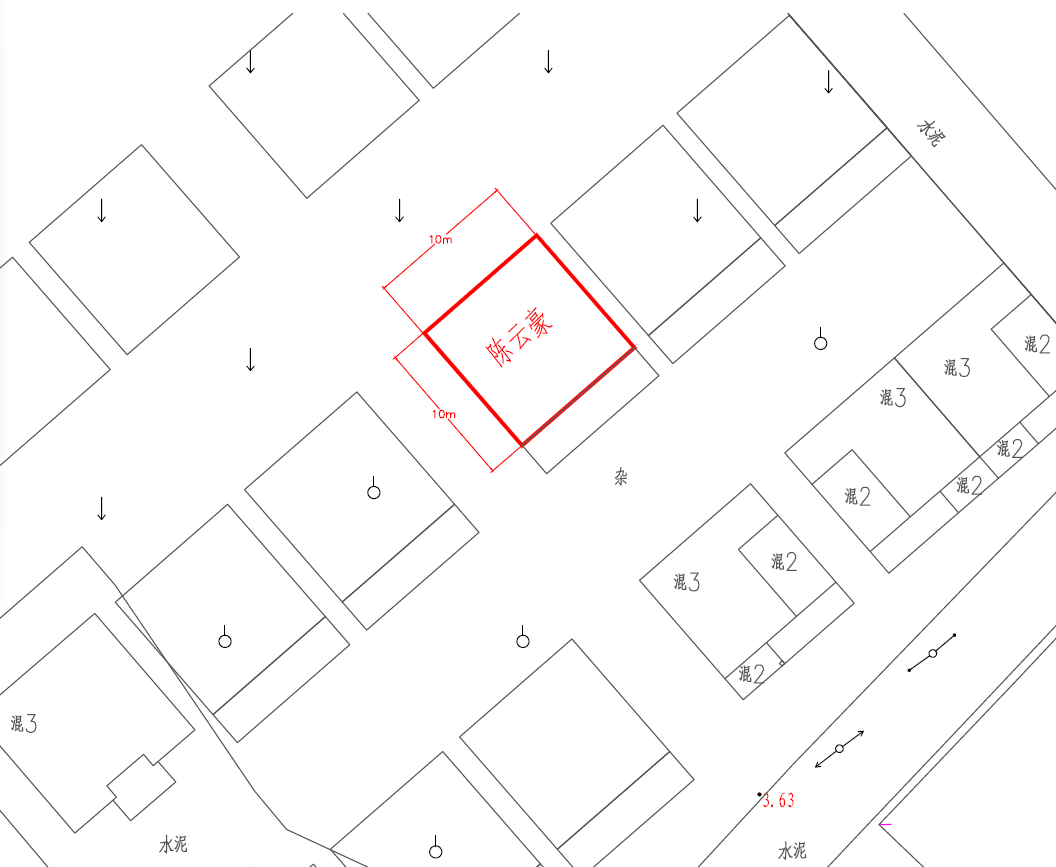 